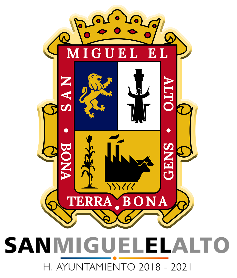 Municipio de San Miguel El Alto JaliscoCatálogo de proveedoresDiciembre 201921130-00050                   H & R SUMINISTROS Y CONSTRUCCIONES  SA DE CV                                                                                                          H&R010702RS1AV MARIANO ESCOBEDO#346AGUASCALIENTES, AGS2072021130-00049                   GLG ARQUITECTURA Y CONSTRUCCIONES SA DE CV                                                                                                            GAC150717F7321130-00048                   UL INGENIEROS SA DE CV                                                                                                                                UIN140528KQAVALLE DE AMECA #2531PARQUE REAL ZAPOPAN4513821130-00047                   SILVA CONSTRUCCIONES Y SUPERVISION SA DE CV                                                                                                           SCS111010U8821130-00037                   COMISION ESTATAL DEL AGUA DE JALISCO                                                                                                                  CEA070225JK421120-01693                   JALISCO MOTORS SA                                                                                                                                     JMO821210U96AV NIÑOS HEROES#2140GUADALAJARA4410021120-01721                   RAFAEL GOMEZ ARIAS                                                                                                                                    GOAR630617QK0TOLTECAS #35TEPATITLAN DE MORELOS, JALISCO4762021120-00344                   HUGO ALFREDO ANAYA CASILLAS                                                                                                                           AACH63104L78RANCHO EL JAGUEYSAN MIGUEL EL ALTO4714021120-01716                   EVERARDO SANCHEZ ALVAREZ                                                                                                                              SAAE80092693621120-01685                   BECERRA GARCIA ISMAEL                                                                                                                                 BEGI7806174F821120-01709                   OPERADORA TURISTICA LOS ALTOS                                                                                                                         OTL00010366621120-01700                   MANUEL VERA DIAZ                                                                                                                                      VEDM781031DG621120-01708                   SEGURA TEODORO                                                                                                                                        SETE650507LIA21120-00556                   MIGUEL RAMIREZ DIAZ                                                                                                                                   RADM660810MZ4BURGOS#30B470021120-01707                   DISTRIBUIDORA DE DULCES DEL BAJIO HERMANOS VAZQUEZ SA DE CV                                                                                           DDB891223V021120-00608                   SERGIO SANCHEZ CARBAJAL                                                                                                                               SACS8509116G0H GARZA#3074760021120-01717                   DANIEL CHAVEZ MUÑOZ                                                                                                                                   CAMD9205017E821120-01711                   SALVADOR NAVARRO NAVARRO                                                                                                                              NANS8611179U421120-01438                   VICTOR MANUEL GARCIA PEÑA                                                                                                                             GAPV700405LY321120-00142                   RADIOMOVIL DIPSA, S.A. DE C.V.                                                                                                                        RDI841003QJ4LAGO ZURCH#2451152921120-01706                   TEXTILES DPORTEK SA DE CV                                                                                                                             TDP180522C8221120-01720                   ROGERS BECERRA SANTAMARIA                                                                                                                             BESR7801186921120-01698                   UNIVERSIDAD DE GUADALAJARA                                                                                                                            UGU250907MH5